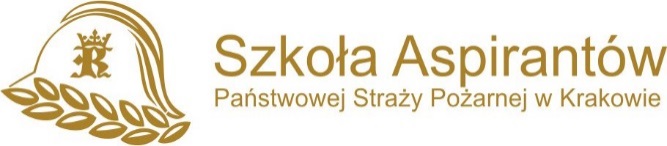 Kraków, dnia 26.11.2020 r.WK-I.077.56.2020ZAPYTANIE OFERTOWEDotyczy: Dostawy materiałów biurowych wg załącznika.Szkoła Aspirantów Państwowej Straży Pożarnej w Krakowie, os. Zgody 18, 31-951 Kraków zwraca się z prośbą o złożenie oferty na dostawę materiałów biurowych.Przedmiot zamówienia:Materiały biurowe wg załącznika.Zamawiający zastrzega sobie możliwość zmniejszenia/zwiększenia zamawianych ilości poszczególnego asortymentu.Dostawa przedmiotu zamówienia na koszt i ryzyko wykonawcy do siedziby zamawiającego tj. Szkoła Aspirantów Państwowej Straży Pożarnej w Krakowie, os. Zgody 18, 31-951 Kraków.Termin dostawy: do dnia 14.12.2020 r.Termin płatności: min. 21 dni od dnia dostawy i odbioru przedmiotu zamówienia.Osoba upoważniona do kontaktu: Pani Joanna Karczewicz tel. 12 681 99 24.Ofertę w formacie pdf proszę złożyć pocztą elektroniczną na adres e-mail: jkarczewicz@sapsp.pl do dnia 01.12.2020 r. do godz. 13.00.Koszty uczestnictwa w zapytaniu, w tym opracowanie i dostarczenie oferty obciążają wyłącznie wykonawcę.Zamawiający dopuszcza unieważnienie niniejszego zapytania bez podania przyczyny, 
z tego tytuły Wykonawcy nie przysługują żadne roszczenia ze strony Zamawiającego.RODOZamawiający informuje, iż zgodnie z art. 13 ust. 1 i 2 rozporządzenia Parlamentu Europejskiego i Rady (UE) 2016/679 z dnia 27 kwietnia 2016 r. w sprawie ochrony osób 
fizycznych w związku z przetwarzaniem danych osobowych i w sprawie swobodnego przepływu takich danych oraz uchylenia dyrektywy 95/46/WE (ogólne rozporządzenie 
o ochronie danych) (Dz. Urz. UE L 119 z 04.05.2016, str. 1), dalej „RODO”, informuję, że:administratorem Pani/Pana danych osobowych jest Komendant  Szkoły Aspirantów Państwowej Straży Pożarnej w Krakowie, os. Zgody 18, 31-951 Kraków;w Szkole Aspirantów Państwowej Straży Pożarnej w Krakowie wyznaczony został Inspektor Ochrony Danych: os. Zgody 18, 31-951 Kraków, e-mail: iod@sapsp.pl, tel. 126819700, fax. 126819709;Pani/Pana dane osobowe przetwarzane będą na podstawie art. 6 ust. 1 lit. c RODO w celu związanym z postępowaniem o udzielenie zamówienia publicznego pn.: „Dostawa materiałów biurowych dla Szkoły Aspirantów Państwowej Straży Pożarnej w Krakowie”
(nr sprawy WK-I.077.56.2020).Odbiorcami Pani/Pana danych będą jednostki organizacyjne PSP oraz inne organy  na mocy przepisów odrębnych ustaw.Pani/Pana dane osobowe będą przechowywane, zgodnie z Zarządzeniem nr 21 Ministra Spraw Wewnętrznych z dnia 25 stycznia 2013 r. „w sprawie instrukcji kancelaryjnej i jednolitego rzeczowego wykazu akt dla Państwowej Straży Pożarnej” (Dz. Urz. MSW z 2013 r. poz. 27), przez okres 5 lat od dnia zakończenia postępowania o udzielenie zamówienia;obowiązek podania przez Panią/Pana danych osobowych bezpośrednio Pani/Pana dotyczących jest wymogiem związanym z udziałem w postępowaniu o udzielenie zamówienia publicznego; w odniesieniu do Pani/Pana danych osobowych decyzje nie będą podejmowane w sposób zautomatyzowany, stosowanie do art. 22 RODO;posiada Pani/Pan:na podstawie art. 15 RODO prawo dostępu do danych osobowych Pani/Pana dotyczących;na podstawie art. 16 RODO prawo do sprostowania Pani/Pana danych osobowych (skorzystanie z prawa do sprostowania nie może skutkować zmianą wyniku postępowania o udzielenie zamówienia publicznego ani zmianą postanowień umowy;na podstawie art. 18 RODO prawo żądania od administratora ograniczenia przetwarzania danych osobowych z zastrzeżeniem przypadków, o których mowa w art. 18 ust. 2 RODO (prawo do ograniczenia przetwarzania nie ma zastosowania w odniesieniu do przechowywania, w celu zapewnienia korzystania ze środków ochrony prawnej lub w celu ochrony praw innej osoby fizycznej lub prawnej, lub z uwagi na ważne względy interesu publicznego Unii Europejskiej lub państwa członkowskiego);  nie przysługuje Pani/Panu:w związku z art. 17 ust. 3 lit. b, d lub e RODO prawo do usunięcia danych osobowych;prawo do przenoszenia danych osobowych, o którym mowa w art. 20 RODO;na podstawie art. 21 RODO prawo sprzeciwu, wobec przetwarzania danych osobowych, gdyż podstawą prawną przetwarzania Pani/Pana danych osobowych jest art. 6 ust. 1 lit. c RODO”.Komendant Szkoły Aspirantów Państwowej Straży Pożarnej w Krakowie/-/mł. bryg. mgr inż. Marek CHWAŁA